บันทึกข้อความ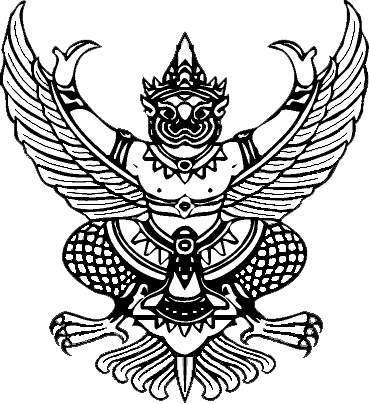 ส่วนราชการ    วิทยาลัยอาชีวศึกษาสุพรรณบุรีที่     ฝบ.              /2566	วันที่	   เรื่อง   ขออนุญาตแต่งตั้งเจ้าหน้าที่พัสดุ (ชั่วคราว)เรียน  ผู้อำนวยการวิทยาลัยอาชีวศึกษาสุพรรณบุรี	ด้วยงานพัสดุ มีความประสงค์ที่จะจัดซื้อจัดจ้าง เพื่อดำเนินการจัด กิจกรรม/
โครงการ................................................................................................................................. 
ในวันที่.............................................................. และเนื่องจากการจัดซื้อจัดจ้าง มีรายการที่ไม่สามารถเครดิตจากร้านค้าต่าง ๆ ได้	จึงมีความประสงค์		 ยืมเงินวิทยาลัยอาชีวศึกษาสุพรรณบุรี		 จัดซื้อจัดจ้างพัสดุดังนั้น จึงขออนุญาตแต่งตั้ง นาย/นาง/นางสาว........................................................................................ ตำแหน่ง..............................................................................................ให้ปฏิบัติหน้าที่เจ้าหน้าที่พัสดุ (ชั่วคราว)  ในการจัดซื้อ/จัดจ้าง ครั้งนี้	จึงเรียนมาเพื่อโปรดพิจารณาอนุญาต